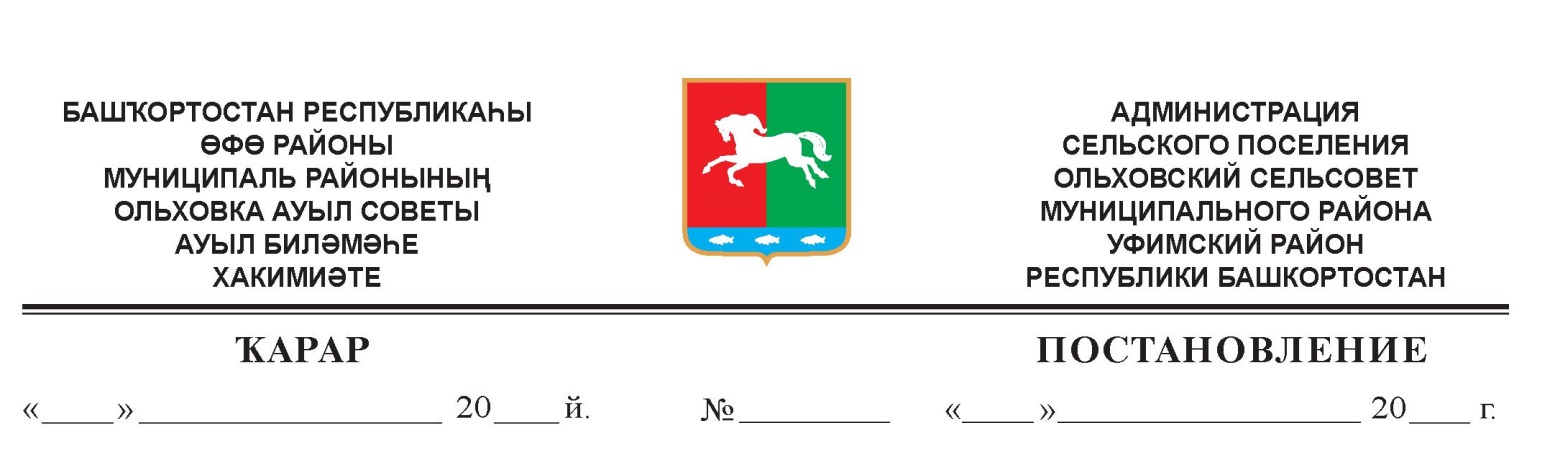 Об участии сельского поселения Ольховский сельсовет муниципального района Уфимский район Республики Башкортостан в районном конкурсе «Трезвое село 2021 года»В соответствии с Положением о республиканском конкурсе среди муниципальных образований (сельских поселений) муниципальных районов Республики Башкортостан «Трезвое село 2021 года», в целях повышения эффективности системы профилактики злоупотребления алкогольной продукции, построения социально справедливого общества, свободного от алкоголя, табака и других наркотиков, восстановления физического и духовно-нравственного здоровья населения Республики Башкортостан, Администрация сельского поселения Ольховский сельсовет муниципального района Уфимский район Республики БашкортостанПОСТАНОВЛЯЮ:1.Принять участие в районном конкурсе «Трезвое село 2021 года» среди сельских поселений муниципального района Уфимский район Республики Башкортостан.2. Утвердить:2.1. Состав оргкомитета для участия в районном конкурсе «Трезвое село 2021 года» среди сельских поселений муниципального района Уфимский район Республики Башкортостан (приложение №1);2.2. План мероприятий для участия в районном конкурсе «Трезвое село 2021 года» на территории сельского поселения муниципального района Уфимский район Республики Башкортостан (приложение №2).3. Подготовить и провести тематические мероприятия в сроки, соответствующие плану проведения мероприятий конкурса  «Трезвое село 2021 года» на территории сельского поселения муниципального района Уфимский район Республики Башкортостан;4. Предоставить презентационные материалы (видеоролики), включающие в себя информацию о проведенных мероприятиях по борьбе с алкоголизмом, пропаганде здорового образа жизни в соответствии с Критериями оценки и показателями Информационной карты участника конкурса в Организационный комитет в срок до 25.02.2022г. 5. Опубликовать настоящее постановление на информационном стенде Администрации сельского поселения Ольховский сельсовет;6. Контроль за исполнением настоящего постановления оставляю за собой.Глава сельского поселения			                                  Р.Р. ХасановПриложение №1К Постановлению АдминистрацииСельского поселения Ольховский сельсовет МУ Уфимский район Республики БашкортостанОт 10.02.2022 №9СОСТАВОрганизационного комитета По подготовке и проведению конкурса «Трезвое село 2021 года»ФИОЗанимаемая должность1Хасанов Радмир РифхатовичГлава сельского поселения - председатель2Нигматуллина Лейсан МарсовнаУправляющий делами3Васильева Валентина ЮнкеровнаТехник 4Идрисов Руслан ФанилевичДепутат Совета СП5Попова Ольга ЮрьевнаДиректор СДК (по согласованию)6Гареева Илюза ЗиннатуловнаДиректор СОШ с Ольховое (по согласованию)